Publicado en España el 24/05/2024 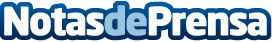 Instalación y reparación de tejados y cubiertas en Ávila, por Grupo Reformas del ValleEl tejado es una de las partes más cruciales de cualquier edificación, ya que proporciona protección contra las inclemencias del tiempo y otros factores externos que pueden causar dañosDatos de contacto:GRUPO REFORMAS EL VALLEGRUPO REFORMAS EL VALLE - Instalación y reparación de tejados y cubiertas en Ávila722 44 53 12Nota de prensa publicada en: https://www.notasdeprensa.es/instalacion-y-reparacion-de-tejados-y Categorias: Castilla y León Servicios Técnicos Hogar Construcción y Materiales Arquitectura http://www.notasdeprensa.es